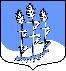 СОВЕТ ДЕПУТАТОВ                             муниципального образования Гостицкое сельское поселение Сланцевского муниципального района Ленинградской области(третьего созыва)РЕШЕНИЕ25.02..2016                                                                                                      №  101О порядке предоставлении депутатом муниципального образования Гостицкое сельское поселение сведений о своих доходах, расходах, об имуществе и обязательствах имущественного характера, а также  сведений о доходах, расходах, об имуществе и обязательствах имущественного характера своих супруги (супруга) и несовершеннолетних детейВ соответствии с Федеральным законом от 03 ноября 2015 года №303-ФЗ «О внесении изменений в отдельные законодательные акты Российской Федерации», Федеральным законом от 25 декабря 2008 года № 273-ФЗ «О противодействии коррупции», Федеральным законом от 03 декабря 2012 года № 230-ФЗ «О контроле за соответствием расходов лиц, замещающих государственные должности, и иных лиц их доходам», Указом Президента Российской Федерации от 23 июня 2014 года № 460 «Об утверждении формы справки о доходах, расходах, об имуществе и обязательствах имущественного характера и внесении изменений в некоторые акты Президента Российской Федерации» и Указом Президента Российской Федерации от 08 июля 2013 года № 613 «Вопросы противодействия коррупции», совет депутатов муниципального образования Гостицкое сельское поселение Сланцевского муниципального района Ленинградской области РЕШИЛ:1. Утвердить Положение о предоставлении депутатами совета депутатов муниципального образования Гостицкое сельское поселение Сланцевского муниципального района Ленинградской области сведений о доходах, расходах, имуществе и обязательствах имущественного характера, а также сведений о доходах, расходах, имуществе и обязательствах имущественного характера своей супруги (супруга) и несовершеннолетних детей, контроле расходов указанных лиц, размещения этих сведений на официальном сайте и предоставления средствам массовой информации для опубликования согласно приложению № 1 к настоящему решению.2. Утвердить форму сведений о доходах, расходах, об имуществе и обязательствах имущественного характера, предоставляемых депутатом муниципального образования Гостицкого сельского поселения Сланцевского муниципального района Ленинградской области, для размещения на официальном сайте и опубликования, согласно приложению № 2 к настоящему решению.3. Назначить уполномоченным на приём сведений от депутатов Гостицкого сельского поселения о своих доходах, расходах, об имуществе и обязательствах имущественного характера, а также  сведений о доходах, расходах, об имуществе и обязательствах имущественного характера своих супруги (супруга) и несовершеннолетних детей депутата Гостицкого сельского поселения Гаврилову Елену Аркадьевну. 	4. Настоящее решение подлежит размещению на официальном сайте администрации муниципального образования Гостицкое сельское поселение Сланцевского района муниципального района Ленинградской области и в приложении к газете «Знамя труда».Глава муниципального образования                                                         В.Н. КамышевУТВЕРЖДЕНОрешением совета депутатов муниципального образования Гостицкого сельского поселения от    25 февраля  2016 годы № 101(приложение № 1)ПОЛОЖЕНИЕО порядке предоставлении депутатом муниципального образования Гостицкое сельское поселение сведений о своих доходах, расходах, об имуществе и обязательствах имущественного характера, а также  сведений о доходах, расходах, об имуществе и обязательствах имущественного характера своих супруги (супруга) и несовершеннолетних детейОбщие положения1.1. Настоящим Положением определяется порядок представления депутатами муниципального образования Гостицкое сельское поселение Сланцевского муниципального района Ленинградской области, сведений о  доходах,  расходах, об имуществе, принадлежащем ему на праве собственности, и о его обязательствах имущественного характера, а также сведений о доходах и расходах его супруги (супруга) и несовершеннолетних детей, об имуществе, принадлежащем им на праве собственности, и об их обязательствах имущественного характера (далее – сведения о доходах, расходах об имуществе и обязательствах имущественного характера), а также порядок размещения этих сведений в информационно-телекоммуникационной сети Интернет на официальном сайте органов  муниципального образования  Гостицкое сельское поселение (далее – официальный сайт). 2. Порядок  предоставлении депутатом муниципального образования Гостицкое сельское поселение сведений о своих доходах, расходах, об имуществе и обязательствах имущественного характера, а также  сведений о доходах, расходах, об имуществе и обязательствах имущественного характера своих супруги (супруга) и несовершеннолетних детей2.1. Сведения о своих доходах, расходах, об имуществе и обязательствах имущественного характера, а также  сведений о доходах, расходах, об имуществе и обязательствах имущественного характера своих супруги (супруга) и несовершеннолетних детей предоставляются депутатом  по форме справки, утверждённой Указом Президента Российской Федерации от 23 июня 2014 года № 460 «Об утверждении формы справки о доходах, расходах, об имуществе и обязательствах имущественного характера и внесении изменений в некоторые акты Президента Российской Федерации».2.2. Сведения о доходах, об имуществе и обязательствах имущественного характера представляются депутатом , ежегодно не позднее 01 апреля года, следующего за отчетным.2.3. Депутат  представляет ежегодно:а) сведения о своих доходах, полученных за отчетный период (с 1 января по 31 декабря) от всех источников (включая денежное вознаграждение, пенсии, пособия, иные выплаты), а также сведения об имуществе, принадлежащем ему на праве собственности, и о своих обязательствах имущественного характера по состоянию на конец отчетного периода;б) сведения о доходах супруги (супруга) и несовершеннолетних детей, полученных за отчетный период (с 1 января по 31 декабря) от всех источников (включая заработную плату, пенсии, пособия, иные выплаты), а также сведения об имуществе, принадлежащем им на праве собственности, и об их обязательствах имущественного характера по состоянию на конец отчетного периода;в) сведения о своих расходах, расходах супруги (супруга) и несовершеннолетних детей за отчетный период (с 1 января по 31 декабря) по каждой сделке по приобретению земельного участка, другого объекта недвижимости, транспортного средства, ценных бумаг (долей участия, паев в уставных (складочных) капиталах организаций), совершенной им, его супругой (супругом) и (или) несовершеннолетними детьми в течение календарного года, предшествующего году представления сведений (далее – отчетный период), если общая сумма таких сделок превышает общий доход данного лица и его супруги (супруга) за три последних года, предшествующих отчетному периоду, и об источниках получения средств, за счет которых совершены эти сделки; 2.4. Сведения о доходах, расходах, об имуществе и обязательствах имущественного характера представляются лицу уполномоченному советом депутатов муниципального образования  Гостицкое сельское поселение (далее – лицо уполномоченное  ).2.5. В случае если депутат  обнаружил, что в представленных им сведениях о доходах, об имуществе и обязательствах имущественного характера не отражены или не полностью отражены какие-либо сведения, либо имеются ошибки, он вправе представить уточненные сведения в течение одного месяца после окончания срока, указанного в пункте 2.2 настоящего Положения.2.6. В случае непредставления по объективным причинам  сведений о доходах, об имуществе и обязательствах имущественного характера супруги (супруга) и несовершеннолетних детей данный факт подлежит рассмотрению соответствующей комиссией по соблюдению требований к служебному поведению и урегулированию конфликта интересов.2.7. Проверка достоверности и полноты сведений о доходах, об имуществе и обязательствах имущественного характера, представленных в соответствии с настоящим Положением, осуществляется в соответствии с законодательством Российской Федерации, Ленинградской области и нормативными правовыми актами  муниципального образования  Гостицкое сельское поселение.3. Порядок осуществления контроля за доходами  и расходами депутата, а также за доходами и расходами его супруги (супруга) и несовершеннолетних детей3.1. Контроль за доходами и расходами депутата,  а также за доходами и расходами его супруги (супруга) и несовершеннолетних детей осуществляется в соответствии с законодательством Российской Федерации и Ленинградской области. 3.2. Контроль за доходами и  расходами депутата, а также за доходами и расходами его супруги (супруга) и несовершенно летних детей включает:.а) проверку достоверности и полноты сведений о доходах и расходах;б) определение соответствия доходов и расходов депутата , а также доходов и  расходов его супруги (супруга) и несовершеннолетних детей по каждой сделке по приобретению земельного участка, другого объекта недвижимости, транспортных средств, ценных бумаг, акций (долей участия, паев в уставных (складочных) капиталах организаций) их общему доходу.3.3. Основанием для принятия решения об осуществлении контроля за доходами и расходами  депутата, а также за доходами и расходами его супруги (супруга) и несовершеннолетних детей является достаточная информация о том, что данным лицом, его супругой (супругом) и (или) несовершеннолетними детьми в течение отчетного периода совершены сделки (совершена сделка) по приобретению земельного участка, другого объекта недвижимости, транспортного средства, ценных бумаг (долей участия, паев в уставных (складочных) капиталах организаций) на общую сумму, превышающую общий доход данного лица и его супруги (супруга) за три последних года, предшествующих отчетному периоду. Указанная информация в письменной форме может быть представлена в установленном порядке:а) правоохранительными органами, иными государственными органами, органами местного самоуправления, работниками (сотрудниками) подразделений по профилактике коррупционных и иных правонарушений и должностными лицами государственных органов, органов местного самоуправления, б) постоянно действующими руководящими органами политических партий и зарегистрированных в соответствии с законом иных общероссийских общественных объединений, не являющихся политическими партиями;в) Общественной палатой Ленинградской области  ;г)  Общественной палатой Сланцевского района  д) общероссийскими средствами массовой информации.3.4. Информация анонимного характера не может служить основанием для принятия решения об осуществлении контроля за доходами и расходами депутата, а также за доходами и расходами его супруги (супруга) и несовершеннолетних детей.4. Порядок размещения сведений сведения о доходах, об имуществе и обязательствах имущественного характера, а также сведений об источниках получения средств, за счет которых совершена сделка по приобретению земельного участка, другого объекта недвижимости, транспортного средства, ценных бумаг, акций (долей участия, паев в уставных (складочных) капиталах организаций) на официальном сайте за три последних года, предшествующих совершению сделки .4.1. На официальном сайте  adm-gostici.ru размещаются и предоставляются для опубликования следующие сведения о доходах, расходах, об имуществе и обязательствах имущественного характера депутата , а также сведений о доходах, расходах, об имуществе и обязательствах имущественного характера его супруги (супруга) и несовершеннолетних детей:а) перечень объектов недвижимого имущества, принадлежащих депутату, его супруге (супругу) и несовершеннолетним детям на праве собственности или находящихся в их пользовании, с указанием вида, площади и страны расположения каждого из таких объектов;б) перечень транспортных средств с указанием вида и марки, принадлежащих на праве собственности  депутату , его супруге (супругу) и несовершеннолетним детям;в) декларированный годовой доход депутата, его супруги (супруга) и несовершеннолетних детей;г) сведения об источниках получения средств, за счет которых совершена сделка по приобретению земельного участка, другого объекта недвижимого имущества, транспортного средства, ценных бумаг (долей участия, паев в уставных (складочных) капиталах организаций), если сумма сделки превышает общий доход  депутата и его супруги (супруга) за три последних года, предшествующих совершению сделки.4.2. Сведения о доходах, расходах, об имуществе и обязательствах имущественного характера размещаются на официальном сайте по форме согласно приложению № 2 к настоящему решению.4.3. В размещаемых на официальном сайте и предоставляемых общероссийским средствам массовой информации для опубликования сведениях о доходах, расходах, об имуществе и обязательствах имущественного характера запрещается указывать:а) иные сведения (кроме указанных в пункте 2 настоящего Порядка) о доходах депутата , его супруги (супруга) и несовершеннолетних детей, об имуществе, принадлежащем на праве собственности названным лицам, и об их обязательствах имущественного характера;б) персональные данные супруги (супруга), детей и иных членов семьи депутата;в) данные, позволяющие определить место жительства, почтовый адрес, телефон и иные индивидуальные средства коммуникации депутата , его супруги (супруга), детей и иных членов семьи;г) данные, позволяющие определить местонахождение объектов недвижимого имущества, принадлежащих депутату ,его супруге (супругу), детям, иным членам семьи на праве собственности или находящихся в их пользовании;д) информацию, отнесенную к государственной тайне или являющуюся конфиденциальной.4.4. Сведения о доходах, расходах, об имуществе и обязательствах имущественного характера за весь период полномочий депутата, находятся на официальном сайте и ежегодно обновляются в течение 14 рабочих дней со дня истечения срока, установленного для их подачи4.5. Лицо уполномоченное:  а) в 3-дневный срок со дня поступления запроса от общероссийского средства массовой информации письменно сообщает об этом депутату, в отношении которого поступил запрос;б) в 7-дневный срок со дня поступления запроса от общероссийского средства массовой информации обеспечивает предоставление ему сведений по форме согласно приложению № 2 к настоящему решению, если запрашиваемые сведения отсутствуют на официальном сайте.5. Ответственность и ограничения при предоставлении сведений о доходах, расходах, об имуществе и обязательствах имущественного характера5.1. Сведения о доходах, расходах, об имуществе и обязательствах имущественного характера, представляемые в соответствии с настоящим Положением, являются сведениями конфиденциального характера, если законодательством они не отнесены к сведениям, составляющим государственную тайну.5.2. Не допускается использование сведений о доходах, расходах, об имуществе и обязательствах имущественного характера, представленных в соответствии с настоящим Положением, для установления либо определения платежеспособности депутата, представившего такие сведения, а также платежеспособности его супруги (супруга) и несовершеннолетних детей, для сбора в прямой или косвенной форме пожертвований (взносов) в фонды общественных объединений, религиозных и иных организаций либо в пользу физических лиц.5.3. Сведения о доходах, расходах, об имуществе и обязательствах имущественного характера, представленные в соответствии с настоящим Положением и информация о результатах, полученных в ходе осуществления контроля за его доходами и расходами, а также за доходами и расходами его супруги (супруга) и несовершеннолетних детей, хранятся в органе местного самоуправления установленный нормативными правовыми актами Российской Федерации срок.5.4. Непредставление или несвоевременное представление, а также представление заведомо недостоверных или неполных сведений, установленных данным положением, является основанием для досрочного прекращения депутатских полномочий.5.5. В случае, если в ходе осуществления контроля за расходами депутата, а также за расходами его супруги (супруга) и несовершеннолетних детей выявлены обстоятельства, свидетельствующие о несоответствии расходов, а также расходов его супруги (супруга) и несовершеннолетних детей их общему доходу, материалы, полученные в результате осуществления контроля за расходами, в трехдневный срок после его завершения направляются лицом, принявшим решение об осуществлении контроля за расходами, в органы прокуратуры Российской Федерации.5.6. Лица, виновные в разглашении сведений о доходах, расходах, об имуществе и обязательствах имущественного характера, представленных в соответствии с настоящим Положением, либо в использовании этих сведений в целях, не предусмотренных федеральными законами, несут ответственность, установленную законодательством Российской Федерации.Лицо уполномоченное советом депутатов муниципального образования Гостицкое сельское поселения  несет в соответствии с законодательством Российской Федерации ответственность за несоблюдение обязанностей, установленных настоящим Положением.УТВЕРЖДЕНАрешением совета депутатов муниципального образования Гостицкое сельское поселение Сланцевского муниципального района Ленинградской областиот 25 февраля 2016 г.  № 101(приложение № 2)(Форма)СВЕДЕНИЯ о доходах, расходах, об имуществе и обязательствах имущественного характераза период с 1 января 20__ г. по 31 декабря 20__ г.№ п/пФамилия и инициалы лица, замещающего муниципальную должность, чьи сведения размещаются ДолжностьОбъекты недвижимости, находящиеся в собственностиОбъекты недвижимости, находящиеся в собственностиОбъекты недвижимости, находящиеся в собственностиОбъекты недвижимости, находящиеся в собственностиОбъекты недвижимости, находящиеся в пользованииОбъекты недвижимости, находящиеся в пользованииОбъекты недвижимости, находящиеся в пользованииТранспортные средства (вид, марка)Деклариро-ванный годовой доход  (руб.)Сведения об источниках получения средств, за счет которых совершена сделка (вид приобретенного имущества, источники)Фамилия и инициалы лица, замещающего муниципальную должность, чьи сведения размещаются ДолжностьВид объектаВид собственностиПлощадь (кв.м)Страна расположенияВид объектаПлощадь (кв.м)Странарасполо-женияТранспортные средства (вид, марка)Деклариро-ванный годовой доход  (руб.)Сведения об источниках получения средств, за счет которых совершена сделка (вид приобретенного имущества, источники)1Супруга (супруг)Несовершенно-летний ребенок 